A.S Trans & Queer Commission Minute/Action SummaryAssociated StudentsJune 25, 2020 @ 8:00pmGroupMe App			 		Minutes/Actions recorded by: Jack EdmondCALL TO ORDER: 8:00 PM by Edmond, Co-ChairMEETING BUSINESS 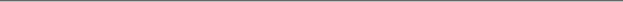 A-1.        Roll CallA-2.        Acceptance of Excused AbsencesMOTION/SECOND: 	Ardona/Roman	Motion to accept excused absences and late arrivals.ACTION: Vote: Consent to APPROVE.F.     ACTION ITEMS F-1 New BusinessMotion to approve TQComm Proposal to assist the La Familia De Colores QTPOC Emergency FundPROPOSAL:The A.S. Trans & Queer Commission (TQComm) would like to propose that $8,000 of the $30,000 designated to the A.S. COVID-19 Response Task Force by TQComm be allocated to the La Familia de Colores QTPOC Emergency Fund. La Familia de Colores (LFDC) is a QTPOC-led organization at UCSB that provides space, resources, and support for LGBTQ+ students of color. LFDC has a pre-existing Emergency Fund that provides microgrants to members of the QTPOC community in need of assistance regardless of student affiliation or documentation status. 	Given the accessibility of these grants and their designation to specifically support marginalized LGBTQ+ people of color, we find it extremely important to contribute additional funds to the LFDC Emergency Fund, given how COVID-19 disproportionately affects the communities this organization serves. LFDC is one of the largest and most active LGBTQ+ organizations at UCSB, one whose work fits with A.S. Trans & Queer Commission’s aim to support the LGBTQ+ community at UCSB (and the further marginalized groups within it) with our financial resources. We, therefore, find it critical that we support this fund given that it relies mainly on community donations at this time. Accordingly, we are requesting that $8,000 of $30,000 in TQComm funds be designated to the LFDC QTPOC Emergency Fund to better support QTPOC folks amidst this crisis.	We understand A.S. policy prohibits direct monetary allocations to non-A.S. entities and would like to request, at the discretion of Finance & Business and/or the 71st Senate, that TQComm is granted a one-time exception for the 2019-20 academic year given that we have not yet requested one. MOTION/SECOND		Ardona/RomanMotion to approve the TQComm proposal to designate $8,000 of $30,000 in funds contributed to the A.S. COVID-19 Task Force to the LFDC QTPOC Emergency FundACTION: POLL VOTE (YES-NO-ABSTAIN): 	10-0-0 to APPROVEAdditional approval required:	YES SENATEADJOURNMENTMOTION/SECOND to ADJOURN:  	Ardona/RomanACTION: POLL VOTE (YES-NO-ABSTAIN): 	10-0-0 to APPROVEVote Taken: 10:00 PMNameNote: absent (excused/not excused)arrived late (time)departed early (time)proxy (full name)NameNote:absent (excused/not excused)arrived late (time)departed early (time)proxy (full name)Jack EdmondPresentAlexia DuranPresentManny RomanPresentAshley DavisPresentMariel ArdonaPresentEthan MoosPresentBrandon VillarrealPresentAlvaro CornejoPresentMiguel HernandezPresentSebastian MayaPresentDaniel Segura-EsquivelPresentZoe FungPresentAnusikha HalderPresentJustin MillerPresentChristopher PantinPresent